INDIRA GANDHI NATIONAL COLLEGE LADWACAREER GUIDANCE CELLORGANIZED ANONLINE EXPERT LECTURE ON Career Opportunities in the field of Management after Graduation ON 3rd JULY, 2021BYMs Anuja Goel Head, Department of ManagementJMIT, Radaur, Yamunanagar, (Haryana) India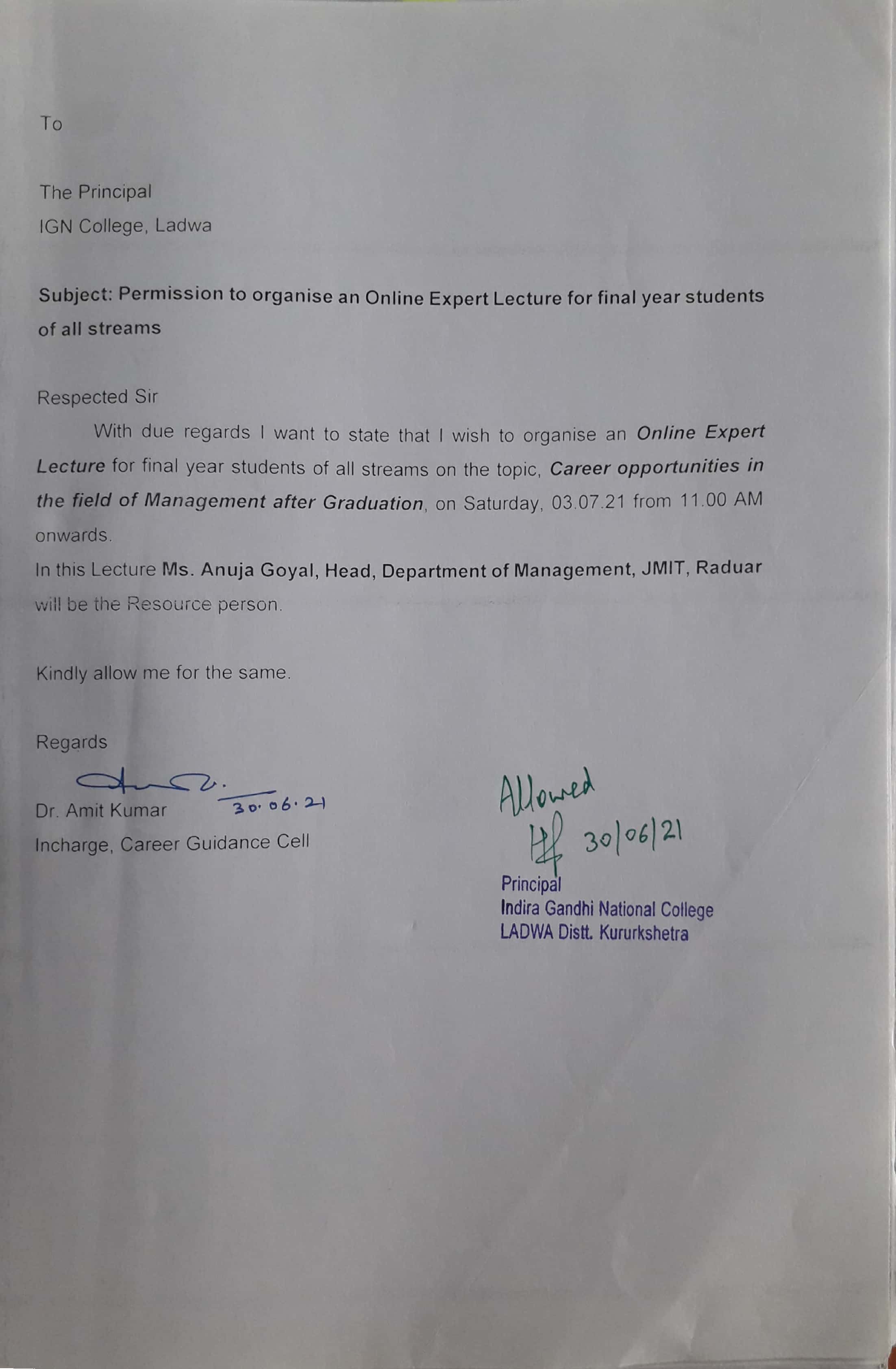 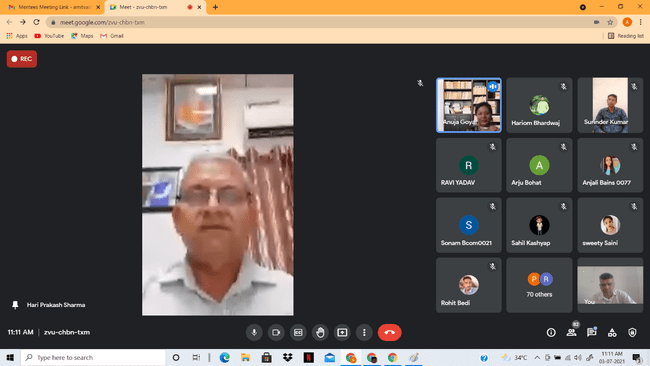 Dr. Hari Parkash Sharma, Principal, welcomes the Guest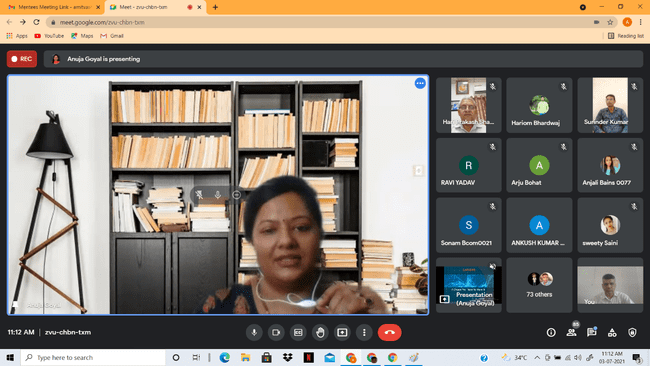 RESOURCE PERSON MS. ANUJA GOEL DURING HER LECTURE 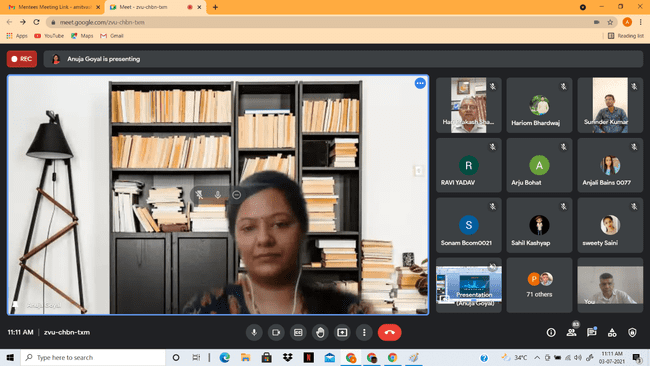 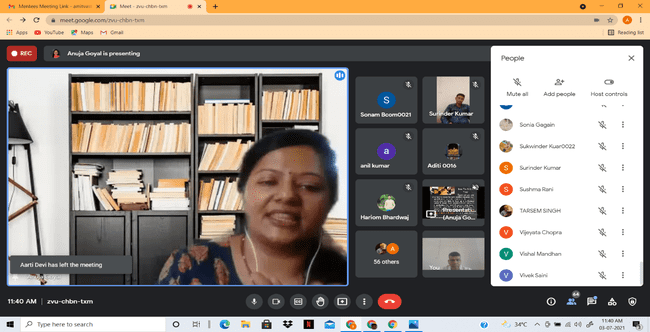 RESOURCE PERSON MS. ANUJA GOEL INTERACTING WITH STUDENTS DURING HER LECTURE 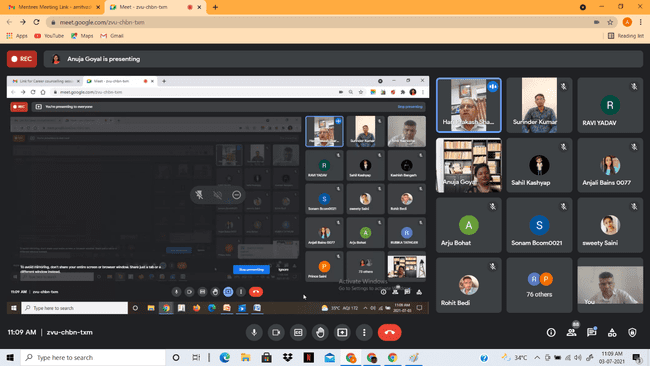 RESOURCE PERSON MS. ANUJA GOEL, SHOWING HER PRESENTATION 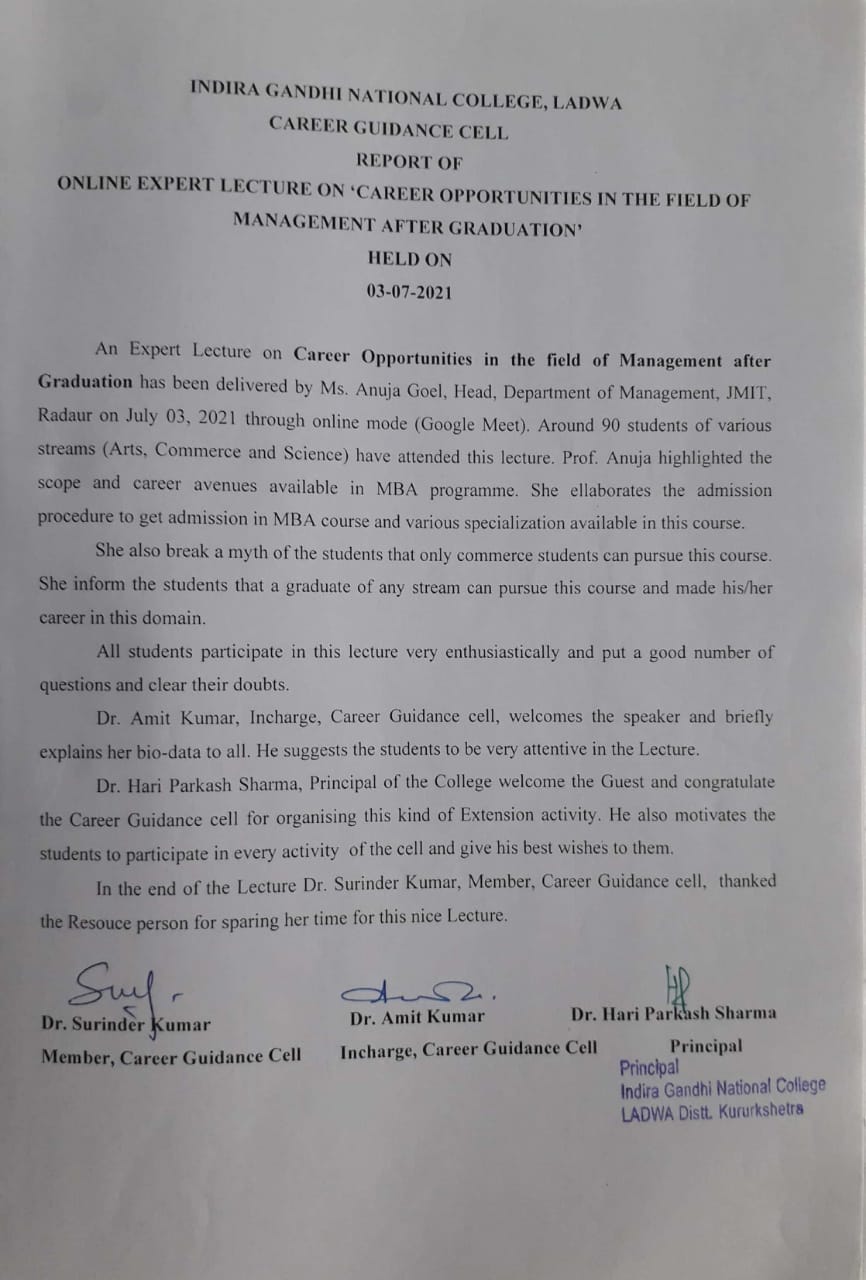 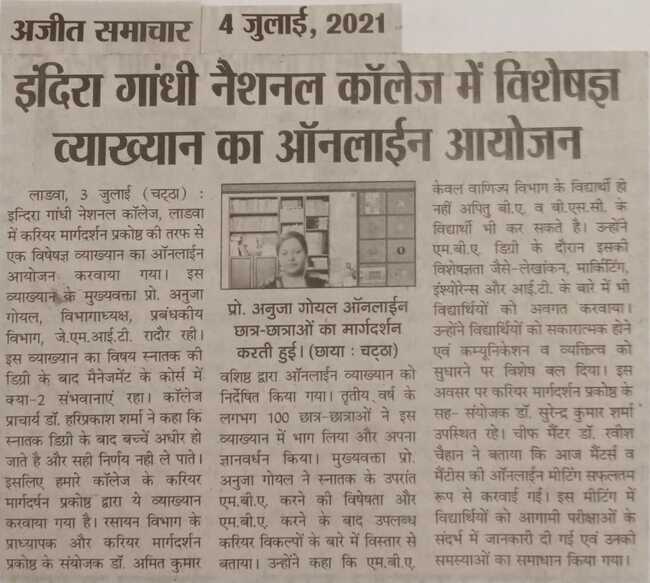 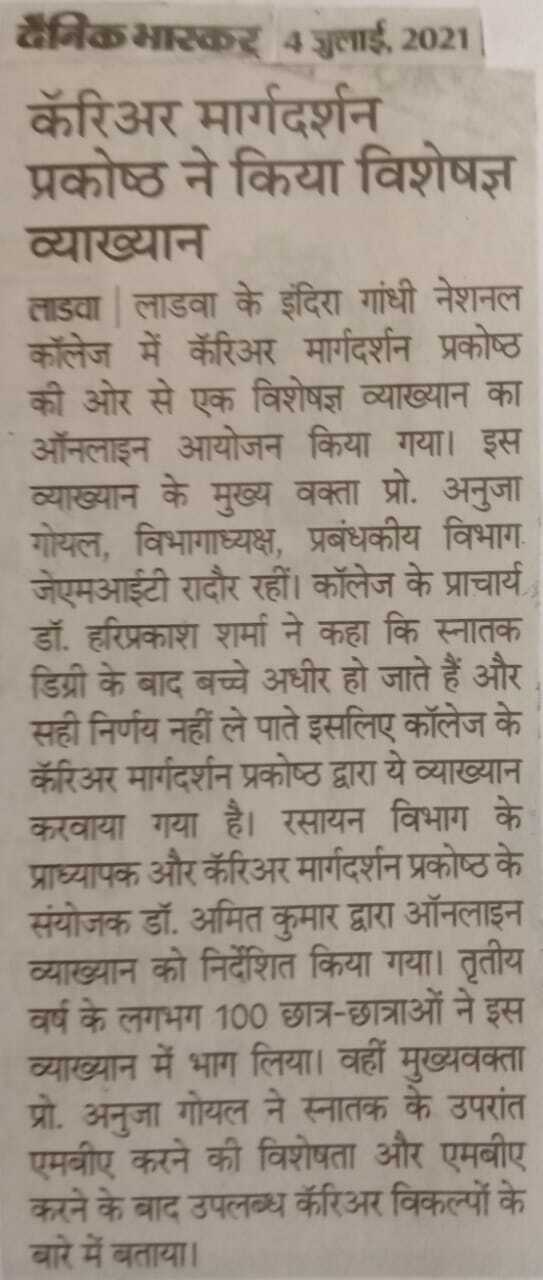 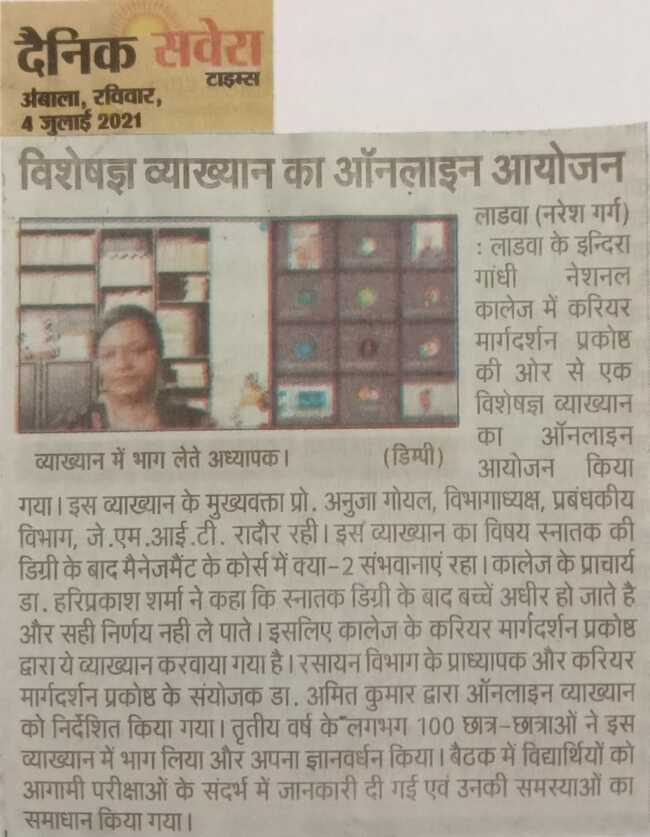 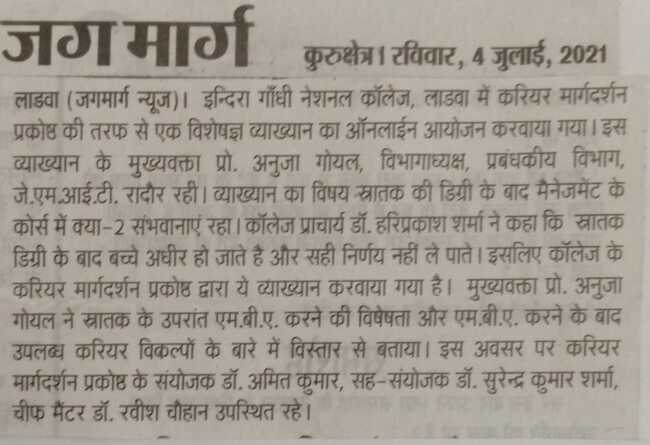 